АНКЕТА ФИЗИЧЕСКОГО ЛИЦА КЛИЕНТ   ВЫГОДОПРИОБРЕТАТЕЛЬ   ПРЕДСТАВИТЕЛЬ   БЕНЕФИЦИАРНЫЙ ВЛАДЕЛЕЦ   _____________ (иное)  упрощенная идентификацияСогласие на обработку персональных данныхЯ, ______________________________________________________________, в соответствии п. 4 ст. 9 Федерального закона от 27.07.2006 г. № 152-ФЗ «О персональных данных» даю согласие на обработку всех указанных мной в настоящей Анкете персональных данных КИТ Финанс (АО), адрес: 191119, Санкт-Петербург, ул. Марата, д.69-71 лит. А (далее – Компания) в целях заключения, исполнения, изменения, расторжения мною договоров (соглашений) с Компанией, (договор на брокерское обслуживание, депозитарный договор, договор об электронном документообороте и/или иной договор/соглашение), в том числе дистанционным способом посредством сети Интернет, а также в целях проведения опросов, анкетирования, рекламных и маркетинговых исследований, акций в отношении услуг, оказываемых КомпаниейНастоящее согласие  предоставляется на осуществление любых действий в отношении персональных данных, которые необходимы для достижения вышеуказанных целей, как с использованием средств автоматизации так и без использования таких средств,  включая  сбор, систематизацию, накопление, хранение, уточнение (обновление, изменение), извлечение, использование, обезличивание, блокирование, удаление, уничтожение, а также  передачу таких персональных данных третьим лицам (в том числе передачу третьим лицам для целей проведения упрощенной идентификации, предусмотренной Федеральным законом от 07.08.2001 №115-ФЗ, агентам, организаторам торговли на рынке ценных бумаг, эмитентам, депозитариям, регистраторам, клиринговым и расчетным организациям), при условии обеспечения конфиденциальности и безопасности персональных данных при их обработке, в том числе посредством заключения с Компанией соглашения о конфиденциальности, предусматривающего ответственность за разглашение персональных данных в рамках действующего законодательства Российской Федерации. Настоящим я также даю свое согласие Компании на использование своего номера мобильного телефона, указанного в настоящей Анкете, а также иных номеров мобильных телефонов, предоставленных Компании посредством Системы, для целей: получения от Компании на указанный номер телефона одноразовых кодов для заключения договора об электронном документообороте, договора на брокерское обслуживание, депозитарного договора, а также для входа и подтверждения операций в Системе; осуществления электронного документооборота с Компанией в соответствии с Правилами ЭДО;оказания Компанией услуг в рамках договора на брокерское обслуживание, депозитарного договора; доверительного управления;получения информации о новых продуктах и услугах Компании;выполнения Компанией иных, возложенных законодательством Российской Федерации функций, полномочий, обязанностей, если при этом не нарушаются мои права и свободы. Настоящее согласие действует с момента его предоставления, прекращается по моему письменному заявлению (отзыву) согласно п. 1 ст. 9 Федерального закона от 27.07.2006 г. № 152-ФЗ «О персональных данных» и может быть отозвано при условии письменного уведомления Компании не менее чем за 30 дней до предполагаемой даты прекращения использования персональных данных.Должность  ______________                           __________________________/__________________________                                                                                             подпись 			          Фамилия И.О             Все поля анкеты обязательны для заполнения, в случае отсутствия информации проставляется прочеркДля служебных отметокНомер: _____________                                                                       ФИО и должность сотрудника__________________________________Дополнительная информация:		                                Подпись	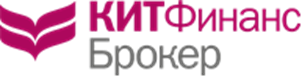 Приложение № 2а1 к Регламенту оказания брокерских услуг,№ 14а1 к Клиентскому регламенту (Условиям) осуществления депозитарной деятельности,Утверждено Приказом №61 от 23.12.2021г.Дата оформления анкетыДата оформления анкетыИННИННФамилияФамилияИНН (для нерезидентов)ИНН (для нерезидентов)ИмяИмяСНИЛССНИЛСОтчествоОтчествоГражданствоГражданствоФамилия на латинице(для нерезидентов) Место рожденияМесто рожденияИмя на латинице(для нерезидентов) Отчество (при наличии) на латинице(для нерезидентов) Дата рожденияДата рожденияДокумент, удостоверяющий личность:Документ, удостоверяющий личность:Документ, удостоверяющий личность:Документ, удостоверяющий личность:Документ, удостоверяющий личность:Данные документа, подтверждающего право иностранного гражданина или лица без гражданства на пребывание (проживание) в РФ (данные миграционной карты в случае отсутствия иных документов):Данные документа, подтверждающего право иностранного гражданина или лица без гражданства на пребывание (проживание) в РФ (данные миграционной карты в случае отсутствия иных документов):Данные документа, подтверждающего право иностранного гражданина или лица без гражданства на пребывание (проживание) в РФ (данные миграционной карты в случае отсутствия иных документов):Данные документа, подтверждающего право иностранного гражданина или лица без гражданства на пребывание (проживание) в РФ (данные миграционной карты в случае отсутствия иных документов):НаименованиеНаименованиеНаименованиеНаименованиеСерия, номерСерия, номерСерия, номерСерия, номерКогда, кем выдан, код подразделенияКогда, кем выдан, код подразделенияКогда, кем выданКогда, кем выданСрок окончания действия (для нерезидентов)Срок окончания действия (для нерезидентов)Срок пребывания (с / по)Срок пребывания (с / по)Данные об адресах:Данные об адресах:Данные об адресах:Данные об адресах:Данные об адресах:Данные об адресах:Данные об адресах:Данные об адресах:Данные об адресах:Адрес места жительства (регистрации)Адрес места жительства (регистрации)Адрес места пребывания (если отличается от места жительства)Адрес места пребывания (если отличается от места жительства)Адрес для корреспонденции (если отличается от места жительства)Адрес для корреспонденции (если отличается от места жительства)Средства связи: Средства связи: Банковские реквизиты:Банковские реквизиты:Мобильный телефонМобильный телефон(код страны/оператора) ______ (код страны/оператора) ______ (код страны/оператора) ______ (код страны/оператора) ______ Расчетный счетРасчетный счетТелефонТелефон(код города) _______(код города) _______(код города) _______(код города) _______Банк, город банкаБанк, город банкаE-mailE-mailКор.счетКор.счетБИКБИКСведения о выгодоприобретателяхСведения о выгодоприобретателях Да    НетВ случае положительного ответа, в данном разделе необходимо указать лицо и сведения, на основании которых клиент действует к выгоде другого лица (договор (агентский, комиссии, поручения, доверительного управления), проведение операций с денежными средствами и иным имуществом), а также предоставить сведения по форме анкеты физического /юридического лица.В случае положительного ответа, в данном разделе необходимо указать лицо и сведения, на основании которых клиент действует к выгоде другого лица (договор (агентский, комиссии, поручения, доверительного управления), проведение операций с денежными средствами и иным имуществом), а также предоставить сведения по форме анкеты физического /юридического лица.В случае положительного ответа, в данном разделе необходимо указать лицо и сведения, на основании которых клиент действует к выгоде другого лица (договор (агентский, комиссии, поручения, доверительного управления), проведение операций с денежными средствами и иным имуществом), а также предоставить сведения по форме анкеты физического /юридического лица.В случае положительного ответа, в данном разделе необходимо указать лицо и сведения, на основании которых клиент действует к выгоде другого лица (договор (агентский, комиссии, поручения, доверительного управления), проведение операций с денежными средствами и иным имуществом), а также предоставить сведения по форме анкеты физического /юридического лица.В случае положительного ответа, в данном разделе необходимо указать лицо и сведения, на основании которых клиент действует к выгоде другого лица (договор (агентский, комиссии, поручения, доверительного управления), проведение операций с денежными средствами и иным имуществом), а также предоставить сведения по форме анкеты физического /юридического лица.В случае положительного ответа, в данном разделе необходимо указать лицо и сведения, на основании которых клиент действует к выгоде другого лица (договор (агентский, комиссии, поручения, доверительного управления), проведение операций с денежными средствами и иным имуществом), а также предоставить сведения по форме анкеты физического /юридического лица.Принадлежность к публичным должностным лицам Да    НетВ случае положительного ответа, в данном разделе необходимо максимально раскрыть информацию с указанием:должности, наименования, адреса работодателя, документа, подтверждающего статус публичного должностного лица и/или характера связи (степень родства, либо статус супруг/супруга) с публичным должностным лицом с указанием его ФИО; источников происхождения денежных средств или иного имуществаВ случае положительного ответа, в данном разделе необходимо максимально раскрыть информацию с указанием:должности, наименования, адреса работодателя, документа, подтверждающего статус публичного должностного лица и/или характера связи (степень родства, либо статус супруг/супруга) с публичным должностным лицом с указанием его ФИО; источников происхождения денежных средств или иного имуществаВ случае положительного ответа, в данном разделе необходимо максимально раскрыть информацию с указанием:должности, наименования, адреса работодателя, документа, подтверждающего статус публичного должностного лица и/или характера связи (степень родства, либо статус супруг/супруга) с публичным должностным лицом с указанием его ФИО; источников происхождения денежных средств или иного имуществаСведения о бенефициарных  владельцах Да    НетВ случае положительного ответа, в данном разделе необходимо указать лицо и сведения, на основании которых физическое лицо прямо или косвенно имеет право (возможность) оказывать влияние на решения, принимаемые клиентом (договор, сделки и т.д.), а также предоставить сведения по форме анкеты физического лица)В случае положительного ответа, в данном разделе необходимо указать лицо и сведения, на основании которых физическое лицо прямо или косвенно имеет право (возможность) оказывать влияние на решения, принимаемые клиентом (договор, сделки и т.д.), а также предоставить сведения по форме анкеты физического лица)В случае положительного ответа, в данном разделе необходимо указать лицо и сведения, на основании которых физическое лицо прямо или косвенно имеет право (возможность) оказывать влияние на решения, принимаемые клиентом (договор, сделки и т.д.), а также предоставить сведения по форме анкеты физического лица)Сведения о принадлежности к налогоплательщикам США Да    НетНаличие супруга (-и), близких родственников – клиентов Компании Да    НетВ случае положительного ответа, в данном разделе необходимо указать ФИО лицаВ случае положительного ответа, в данном разделе необходимо указать ФИО лицаВ случае положительного ответа, в данном разделе необходимо указать ФИО лицаСведения для идентификации клиентов в рамках международного автоматического обмена информацией для целей налогообложения.Сведения для идентификации клиентов в рамках международного автоматического обмена информацией для целей налогообложения.Сведения для идентификации клиентов в рамках международного автоматического обмена информацией для целей налогообложения.Сведения для идентификации клиентов в рамках международного автоматического обмена информацией для целей налогообложения.Сведения для идентификации клиентов в рамках международного автоматического обмена информацией для целей налогообложения.Данные Представителя (в случае наличия дополнительно заполняется соответствующая анкета на каждого представителя)Данные Представителя (в случае наличия дополнительно заполняется соответствующая анкета на каждого представителя)Данные Представителя (в случае наличия дополнительно заполняется соответствующая анкета на каждого представителя)Данные Представителя (в случае наличия дополнительно заполняется соответствующая анкета на каждого представителя)Данные Представителя (в случае наличия дополнительно заполняется соответствующая анкета на каждого представителя)ФИО (Полное наименование юридического лица)ФИО (Полное наименование юридического лица)ФИО (Полное наименование юридического лица)Номер и дата Договора на брокерское обслуживание (Депозитарного договора)Номер и дата Договора на брокерское обслуживание (Депозитарного договора)Номер и дата Договора на брокерское обслуживание (Депозитарного договора)Данные доверенности или иного документа удостоверяющего полномочия (наименование, дата и номер выдачи, срок действия)Данные доверенности или иного документа удостоверяющего полномочия (наименование, дата и номер выдачи, срок действия)Данные доверенности или иного документа удостоверяющего полномочия (наименование, дата и номер выдачи, срок действия)